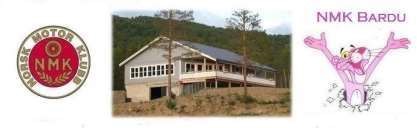 NMK Bardu har med dette gleden av å invitere tilArne og Karin Steien`s Minneløp BC, RSCN og CROSSCART løpved Bardu Motorsportsenter 26 – 27 sept. 2020Henviser til FHI (Folkehelseinstituttet - www.fhi.no) sin rådgivning for koronatiltak ved arrangement. Klubben følger de retningslinjer vi har fra NBF og FHI, og ber deg også om å overholde disse i lag med oss. FHI smitteverns reglement overholdes av den enkelte.Som dere er blitt vant til nå så går det på følgende:200 deltagere etter nåværende retningslinjer fra FHI på arrangement. Arrangørstab går utenom men da og innenfor rimelighetens grense. 1 fører kan ha 1 mekaniker og 1 valgfrie person fra (0 – 100 år) til sitt team. Dette vil sikre 66 førere å få meldt seg på hvis påmeldte bruker sine plasser.Du sender mail etter påmelding for å oppgi navn på de som blir med deg.Hvis de ikke benytter dette går de plassene videre og kanskje kan vi få inn flere førere. Vi må fortsatt registrere alle navn og oppbevare dette over en tid.Vi åpner IKKE for publikum. Vi kan heller ikke åpne for «besøk» under helgen da vi må ha kontroll på alle som er inne på området Les tilleggsreglene da vi informerer fortløpende om retningslinjer som må overholdes til de enkelte gjøremål for helgen.        VELL MØTT  Tilleggsregler:  1. TIDSSKJEMA  	 26.08.2020 	Offentliggjøring av tilleggsregler 26.08.2020   	Påmelding i www.bilsportportalen.com åpner  22.09.2020 kl. 15:00 	Påmelding stenger 25.09.2020 kl. 17:00  	Depot åpner   25.09.2020 kl. 17:30 - 20:00  	Administrativ innsjekk  25.09.2020 kl. 17:35 - 20:00               Teknisk kontroll 26.09.2020 kl. 08:00 - 09:00               Administrativ innsjekk  26.09.2020 kl. 08:00 - 09:00               Teknisk kontroll26.09.2020 kl. 09:15                            Gjennomgang hos løpsledelse26.09.2020 kl. 10:00                            Løpsleder ønsker velkommen med et lite førermøte.                      26.09.2020 kl. 11:00                            Start innledende omganger dag 1 27.09.2020 kl. 10:00                            Gjennomgang hos løpsledelse27.09.2020 kl. 11:00 	Start innledende omganger dag 2 2. ORGANISASJON OG BESKRIVELSE  2.1. LØPETS TELLER SOM  Løpet har ikke status som kvalifiseringsløp. 2.1. BESKRIVELSE AV LØPET  Løpet arrangeres i samsvar med Det Internasjonale Sportsreglementet (ISR) og Det Nasjonale Sportsreglementet (generelle bestemmelser) samt disse tilleggsregler.  Smittevernregler til FHI og retningslinjer fra NBF. 2.3. ARRANGØR OG ARRANGØRLISENS   Arrangør  	                         NMK Bardu  Arrangørlisens nr.           26525Arrangørens adresse      PB 116, 9365 BARDU. Besøksadr                         Steienveien 215, 9360 BARDU  GPS Koordinater  	68’ 51’ 26’0 N 18’23’26’6 E  Epost   	 	              ann-elise.engmo@hotmail.com Telefon/kontaktpersoner: 91101065 Ann Elise Engmo3.1.PÅMELDING   	 Påmelding ihht til generelle bestemmelser art 3.8 - 3.19 og § 603 4.5, gjøres elektronisk via bilsportportalen.com. HUSK! Godtar kun korrekt utfylt skjema med fullstendige opplysninger. Dette må samsvare med lisenser og medlemskap som sendes på mail til sekretariat ann-elise.engmo@hotmail.com Signatur på påmeldingskort er ikke nødvendig da korrekt anmeldelse med betaling er juridisk bindende. Det skal ikke være noe papir flyt, signeringer eller utlevering av dokumenter.Når påmelding er gjort ber vi dem om å sende mail til ann-elise.engmo@hotmail.com om hvor mange deltagere som må knyttes opp mot din påmelding. Husk informasjon om disse en eller to personene du skal ha med. Du må forvisse dem om at denne informasjon er kommer frem til arrangør. Etter 22 sept kl 15:00 må vi gå gjennom og se hvor mange påmeldte og hvor mange ledige plasser det er.3.2. STARTAVGIFT  BC junior                                                                               kr .250.-BC damer- senior- veteran                                                kr. 700.-DELE BIL: jr/dame /senior /veteran                                 kr. 750.-                 Dame/senior /veteran                                      kr.1000.-                 Tre i samme bil                                                   kr.1250.-CK mini/ 85 ccm                                                                  kr.  100.-CK 125 ccm                                                                          kr.  250.-CK 250/ 650                                                                         kr.  700.-RSCN u/o 2400ccm        2150 ccm                                    kr.  800.-HUSK! Det gis ut løpsbilletter for forhånds registrerte deltagere ved innsjekk. Viser til tidligere info: 1 fører kan ha 1 mekaniker og 1 valgfrie person. Disse båndene skal alle ha på seg så lenge arrangementet pågår. Betaling hos oss kan gjøres med kort «tapping» eller VIPPS 75648  3.3. AVBUD  Skal gjøres ihht. NSR generelle bestemmelser pkt. 3.8, 3.10, 8.9 og 9.13 Avbud skal skje snarest til telefon 91101065, men skal deretter bekreftes skriftlig til ann-elise.engmo@hotmail.com innen 24 timer. Viser for øvrig til Generelle bestemmelser Art. 3.8 og 3.10.   Under løp: Skriftlig avbud med begrunnelse leveres til sekretariat pr. mail.  Skal inneholde:Startnummer, Navn, Adresse, Telefonnummer, Jeg trekker meg fra konkurransen pga. Frem til/til og med lørdag: Signerer du med mail at du er underforstått med at du blir tatt ut av resultatlistene / oppført som ikke fullført.Evt. manglende avbud rapporteres til NBF.   3.4. KLASSER – DELTAGERE  Bilcross:  	           Debutant Jr, Junior, Senior, Dame og Veteran(50 år)  Crosskart:  	Mini, 85CC, 125CC, 250CC, 650CC  Rallycross:          	RSCN - 2wd u/2400 og RSCN 2 wd o/2400 ccm, gjesteklasse 2150ccm3.5. UTSETTELSE ELLER AVLYSNING  Eventuell utsettelse eller avlysning skal være i henhold til NSR generelle bestemmelser pkt. 2.1.6, og informasjon vedrørende dette vil evt. bli formidlet på vår hjemmeside, samt facebookside. Avlysning av årsaker som arrangøren ikke har ansvar for, vil ikke gi refusjon av startavgift.   4. INNSJEKK OG TEKNISK KONTROLL  4.1. ADMINISTRATIV INNSJEKK  Gjøres i sekretariat, se tidsskjema for åpningstid. Administrativ innsjekk skal være utført før teknisk kontroll, og fører må møte personlig. Der det er påkrevd med ledsager skal ledsager være tilstede ved «påmelding» som tilsier å vise frem betalt påmelding.  Utlevering av løpsbiletter, strømbiletter og nr. til bilene i sekretariat.Det påmeldingskortet du har fylt ut ved påmelding skal være fullstendig. Kontroll av påmeldingskort er utført ihht innsendte lisenser, ingen signering av fører anmelder/ledsager. Du betaler med Vipps eller kort. HUSK: 1 meters regelen4.1.1. DOKUMENTER SOM SKAL MAILES TIL SEKRETERIAT FOR INNSJEKK  Førerlisens Klubbmedlemskap  Vognlisens  Tollpapirer for biler med vognlisens utstedt i land utenfor Norge  Eventuelt reklamelisens   Alle lisenser skal være i henhold til generelle bestemmelser, og deltaker er ansvarlig for å ha nødvendig dokumentasjon for fremvisning under løpet.      4.2. TEKNISK KONTROLL  Alle biler som skal delta i løpet skal fremvises for teknisk kontroll, og kun fører og evt. mekaniker har sammen med teknisk kontrollør og dennes assistenter adgang til bilen og området rundt mens kontrollen gjennomføres. HUSK! Kontroll gjennomføres der vi finner det mest mulig hensiktsmessig, og informasjon kommer i startmelding. Teknisk har kopi av din påmelding. Ha vognlisens lett tilgjengelig. Brannslukker skal være godkjent og med påført lisens nr.  Er den ikke det kan vi tilby en slik godkjenning for kr 50,-. Deltager får anvist parkeringsplass for å klargjøre bil med åpning av panser, bagasjelokk og dører.Deltager fremviser kjøre utstyr og brannslukker ved bord som er satt ut på samme plass. Kjøreutstyr kontrolleres visuelt med hjelp av fører.4.2.1.STARTNUMMER  Startnummer skal være påført ihht gjeldende regelverk, og evt. nye kan fås i sekretariatet. Fjerning av startnummer eller tildekning av bil før anbudsrunden er forbudt.   4.2.2. PERSONLIG UTRUSTNING  I henhold til § 304. Personlig utrustning og brannslukker skal fremvises på teknisk kontroll. Husk at brannslukker skal være godkjent og påført lisensnummer.     4.2.3.DRIVSTOFF   Vanlig handelsvare, se for øvrig § 307 pkt. Q    4.2.4. STØYBEGRENSNING   I henhold til § 307 pkt. B. Støymåling må også påregnes på banen. Om eksosanlegg blir defekt skal dette repareres innen neste omgang.     4.2.5. DEKK   I henhold til § 603 pkt. 4.8.    4.2.6. BYTTING AV KOMPONENTER  Ved bytting av komplett motor og/eller girkasse under arrangementet SKAL teknisk kontrollør informeres før dette utføres, ellers er reparasjon fritt.    4.2.7. TA UT BIL AV DEPOT  Deltagende biler kan etter teknisk kontroll kun tas ut av depot etter avtale med teknisk kontrollør.    5.GJENNOMFØRING AV LØPET   5.1. TRENING  Ingen trening.   5.2. FØRERMØTE  Kort førermøte ved sekretariatet. HUSK avstand til de som står vedsiden av deg.HUSK! Fullstendig førermøte er at du har lest tilleggsregler og deltagermeldingen. Der skal all informasjon være som du trenger. Du har gjennomført påmelding og teknisk. Du sjekker at du står på deltagerlisten som kommer på mail du har oppgitt. Den blir og hengt opp på den offisielle oppslagstavlen. Det med å dele bil hensyn til/trekning av spor, har vi tatt ved påmelding i sekretariat. Men skulle det være spørsmål, ta kontakt med deltagerkontakten for svar.Deltagerkontakt har sitt tilholdssted på verandaen – der kan dere henvende dere med spørsmål under hele arrangementet. 5.3. DOPING- OG ALKOHOLKONTROLL (§100 OG §101)  Kommer de blir det informert over speakeranlegg. Still opp etter det reglement som de ber om.  5.4. STARTREKKEFØLGE Startrekkefølgen vil bli satt opp når sekretariatet stenger. Den henges opp på den offisielle oppslagstavlen og sendes pr mail. Som vanlig vil en her etterstrebe å så langt det er mulig å ta hensyn førere som er både fører og ledsager, og/eller deler bil med andre klasser.       5.5. START  Ihht NSR § 603 pkt. 2.1.  Bilene står på linje ihht banegodkjenning. Løpsleder gir klarsignal til starter om at banen er klar, og starter gir tydelig tegn til førere om at alt er klart til start. Fra dette tidspunkt er førere under starters kommando.    5 sek skilt vises  Grønt lys tennes, starten går.  (Ved eventuelt strømbrudd benyttes norsk vimpel/flagg istedenfor grønt lys.)      5.6. TYVSTART  Ved tyvstart følges NSR § 603 pkt. 6.2.2 med følgende tilleggs spesifikasjon:  Ved tyvstart  i innl.omg / finalerTyvstart nr. 1 medfører 2 x alt.sporTyvstart nr. 2 uansett fører medfører utelukkelse fra heat /finale og plasseres sist.    5.7 RØDT OG GULT FLAGG  Det benyttes gult og rødt flagg fra bemannet flaggpost.     Ved evt. rødflagging av heatet skal førere umiddelbart avslutte konkurrering og returnere til startplaten i gangfart for omstart. Fører som forårsaket rødflagging får ikke stille til start igjen dette heatet.     5.8 RENGJØRING AV DEKK  Det er ikke tillatt med rengjøring av dekk. Evt. brudd på dette vil medføre en utelukkelse fra heatet.    5.9 INNLEDENDE OMGANGER     Løpsgjennomføring gjøres ihht generelle bestemmelser § 603 pkt. 6.2, dette gjelder også NRC/SCN og CK med unntak av regler om anbud samt at CK mini/ Debutant Jr konkurrerer ikke.   Lørdag: Det kjøres 4 innledende omganger a 3 runder. OBS: Med forbehold om antall førere og at avviklingen går innenfor dagslyset. 1 og 2 omgang høvelig radig, 45 min pause og så 3 og 4 omgang.Søndag: Det kjøres 2 innledende omganger a 3 runder.(4)5 og 6 omgang høvelig radig, 45 min pause og så Finaler.Det kjøres med inntil 5 biler i innledende omganger. Alternativspor skal benyttes i henhold til § 603 pkt. 6.2.5. Kjøres etter poengskalaen 10-7-5-3-1.    Det er førers ansvar å komme frem til startoppstilling i tide, og for sen oppstilling ihht startrekkefølge vil medføre at en ikke får starte i aktuell omgang. Startrekkefølge trekkes elektronisk og alle heat fylles opp, mens de siste heatene i hver omgang utjevnes.     CK 85 og CK 125 kan slås sammen i et heat, men premieres separat. Det samme gjelder evt. CK 250 og CK 650.   Mini kjører samlet ut da dette er mest hensiktsmessig og sikkert for de. Debutant Jr starter en og en.HUSK! Bildepot ber vi dere om å plassere løpsbiler mest hensiktsmessig – tenk brannvern, smittevern og sikkerhet. Vi oppfordrer team/husstander om å parkere samlet. Skulle du trenge hjelp eller assistanse bruk dine team/husstandsmedlemmer eller henvend dem til Depotansvarlig og/eller Miljøansvarlig slik at riktig smitteverns utsyr blir benyttet.………………………..HUSK! Skulle du på noen måte ha behov for hjelp på banen vil vi tenke smittevern.Motorstopp og rulling der deltager kommer seg ut – Deltager tar seg ut av bilen og til sikker sone på en sikker måte. Kommuniserer tydelig til funksjonærer. Funksjonærer bruker hansker ved kontakt med bilen.Rulling der deltager trenger hjelp - Funksjonærer/redningspersonell bruker hansker ved kontakt med bil og deltager. Jobber på en måte som beskytter seg selv og deltager. 5.10 FINALER  Kvalifisering til finaler gjøres etter § 603 pkt 6.2.3. Finaler gjennomføres etter § 603  6.2.4. Finalerekkefølge opplyses på førermøtet søndag.   Finaler kjøres med 5 biler á 5 runder. Alternativspor skal benyttes i henhold til § 603 pkt. 6.2.5. Se for øvrig tilleggsreglenes pkt 5.6.  finale alle klasser.finale ved 14-19 deltagere (gjelder pr klasse)  finale ved 20-29 deltagere (gjelder pr klasse)  Det gjennomføres en runner up, det vil si at vinner av en finale rykker opp til neste finale.   Ekstra: CK mini/ BC Jr debutant kjører 3 runder. De blir plassert inn der det er mest hensiktsmessig.5.11 RESULTATER OG JURYMELDINGER  Resultatlister kunngjøres på offisiell oppslagstavle etter hver omgang og etter finale slutt.  Eventuelle jurymeldinger kunngjøres også her.   6. PARC FERMÈ– PROTESTER  6.1. PARC FERMÈ  Etter målgang i siste finale er alle biler under Parc Fermé bestemmelser. Kjøring til egen depotplass/Parc Fermé skal skje i gangfart. All form for justering, kontroll, reparasjon (endre eller fjerne noe) eller tilsvarende er forbudt frem til etter at anbud er avsluttet for gjeldende bil. Se §603 pkt. 11.     6.2. PROTESTER  Alle protester vil bli behandlet i henhold til Generelle bestemmelser. Protest må skriftlig leveres til løpsleder, eller hvis dette ikke er mulig til juryen, sammen med protestgebyr på NOK 2000,- Depositum for teknisk protest er NOK 5000,- (I tillegg til protestgebyr).    6.3. APPELLER  Alle deltagere har rett til å appellere. Informasjon om appell må gir skriftlig til juryen sammen med NOK 10 000,- senest en time etter beslutning fra juryen er offentliggjort på den offisielle oppslagstavla. Fullstendig skriftlig appell må være NBF i hende senest 96 timer etter at den skriftlige informasjonen er mottatt av juryen.    7. PREMIERING  Alle A finalister premieres, samt at CK mini/BC Jr Debutant får deltakerpremie.   HUSK! Anbudspenger tilbakebetales til bankkontonummer.A-finalister leses opp. Premien henter du på premiebordet. 3 - 1 premierte stiller pent opp på pallen (husk avstand) 😊All fordeling/oppsett av anbudspenger og premier er gjort med tanke på smittevern og sikkerhet.8. ANNEN INFORMASJON  8.1 DEPOT – HENGER PARKERING MV.  Hengere parkeres enten på gressområde til høyre ved innkjøring nord, eller på venstre side langs veien innkjøring nord. Vis hensyn når du parkerer og vi gjør oppmerksom på at evt. ødeleggelser på gjerde, strømbokser el. ved parkering må erstattes. Trenger du hjelp, ta kontakt med depotansvarlig.      Det skal ikke parkeres privatbiler i depot mens løpet pågår. Med depot menes området fra oppkjøring fra banen, til etter nedkjøring til campingdepot. Vi ber om at alle respekterer dette.       8.2. BRANNSLUKKER  Det skal på hver depotplass finnes minst en godkjent brannslukker (det vil si kontrollert i løpet av siste 12 mnd med påført lisensnummer) på minimum 6 kg. NMK Bardu har to personer som har Grønt kort (godkjenningstillatelse) De kan ta godkjenning på din brannslukker, Kr 50,- for godkjenningen.8.3. MILJØ   Miljøstasjon Se kart på offisiell informasjonstavle.   Alle deltagere skal benytte tett presenning, absorberingsmatte eller tilsvarende beskyttelse under bilen på egen service/depotplass. Beskyttelsen skal være så stor at den beskytter mot utslipp mot miljøet, minimum 4 x 5 m. Et eventuelt utslipp må samles med absorberingsmiddel/miljømatte og deponeres i arrangørens miljøstasjon. Det vil bli utført kontroller på dette og team som ikke oppfyller kravet vil kunne bli nektet start. Alt avfall fra deponiplass leveres på opparbeid miljøstasjon på anlegget: olje, metall, glass, rest,Kontainere utenfor anlegget ber vi dem ikke bruke da de tilhører husholdning i Bardu kommune. Det blir som om en forbipasserende kastet i søppeldunken hjemme hos deg.  Det skal være ro i bildepot etter klokka 23.00.  Det er ikke tillatt med alkohol i bildepot.Trivsel og sikkerhet. Sykling i depot under løp er under ingen omstendigheter tillatt. 8.4. ADGANGSBILLETTER  HUSK! Her henviser vi til FHI reglement, bilsportens henvisninger og kommuneoverlege i Bardu.LØPSBILETTER SKAL VÆRE PÅ ALLE SOM ER REGISTRET INN I ARRANGEMENTET. DETTE GJELDER ALLE ALDRE.  DETTE GJELDER ALLE DELTAGERE OG FUNKSJONÆRER. ALLE ER FØRT OPP I LISTE SOM ARRANGØR ER PLIKTIG TIL Å HOLDE I 14 DAGER ETTER.Fører får utdelt løpsbilletter i sekretariat ved påmelding til sine oppgitte 2 deltagere og seg selv.Personer uten løpsbillett vil bli utvist fra arrangementet, ved problemer kan politi kontaktes.Fremvis billett uten protester til kontrollør. 8.5. REKLAMERETT  Arrangøren forbeholder seg retten til å sette reklame på løpsbilene i henhold til Generelle Bestemmelser § 301 pkt. 3. Eventuelt frikjøp koster kr. 5000,- og betales i sekretariat ved innsjekk.    8.6. ANBUD   Anbudskonvolutter selges i sekretariat hele helgen. Det kan også legges inn anbud i sekretariatet hele helgen.Etter siste BC bil i mål etter finale flyttes budgivning til inne på klubbhuset. Anbudskø er åpent i 15 minutter og en følger klokkeslett notert fra sekretariatet etter siste bil i mål. Dersom det fortsatt er kø når anbudsmottaket stenger, vil køen bli lukket og de som står i kø på lukningstidspunktet får lagt inn sine bud før mottak av anbud stenges.  Biler på bud Alle bilcrossbiler som er godkjent på innsjekk og teknisk kontroll er på anbud, med unntak av juniorbiler som kun har juniorfører og ikke kvalifisert til finale.   HUSK! 1 meter avstand til de rundt deg.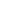 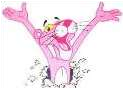 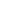 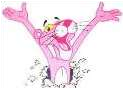 HUSK! Som deltager vil du møte stadig påminnelse om å holde 1 m avstand.Vi må forholde oss til det FHI, forbundet og kommuneoverlegen henviser til. ANNEN INFORMASJON TIL ARRANGEMANGET.                       Det er satt ut desinfiseringsdispensere: Kiosk, inne i gangen klubbhus, grill, inne i grill, kjeller, juryrom, sykestue, sekretariat, kontor(anbud), Camping ber vi dere om å plassere boenhet mest hensiktsmessig – tenk brannvern, smittevern og sikkerhet. 4 meter mellom hver boenhet. Strøm til enhet er som tidligere, NMK Bardu klipper om vi ser strømledning som ikke er i hht kravet (2m2). Strømmen koster 100,- kr for helgen og kvittering fåes i sekretariat under påmelding.Lekestativet vet vi brukes flittig av barna og vi ber dere ta hensyn til de retningslinjer FHI har.Vi ber dere og om å ikke parkere så tett inn til veien fra den sørlige ankomst. Der må bredde og oversikt være god nok om vi må ha inn brannbil og eller ambulanse. Innkjøring i Nord stenges.Den ytre linje på anlegget vil være «stengt» vi må til enhver tid ha full kontroll om hvem som er inne på anlegget. Derfor er de utleverte løpsbilletter så viktig. Ingen billett – utvist fra området.Skulle du forlate den indre sirkel for bensin eller mat så er du hjertelig velkommen tilbake med fremvisning av løpsbillett til kontrollør. Husk smittevernregler gjelder og når du er ute på tur.Trivsel og sikkerhet. Sykling i depot under løp er under ingen omstendigheter tillatt. Det skal være ro i camping etter klokka 23.00 hele helgen.  Avfallskontainer er åpen for kasting av avfall. Toaletter inne på klubbhus har vann og såpe som desinfisering. Det vil stå desinfiseringsmiddel på strategiske plasser. Toaletter holdes rene etter det nasjonale forskrifter tilsier.Matsalg er tillat. Grillen ber vi deg påse at avstand overholdes. Kiosken ved veranda ber vi dere påse at avstand overholdes. 1 om gangen.Det er montert desinfiseringsbeholder ved grill og kiosk, og vi ber dem bruke den. Veranda er øremerket deltagerkontakt og medisinsk/sikkerhet. Kjeller er øremerket funksjonærer. Det er et område kun for funksjonærer til deres pause og bespisning. Kjeller vil ikke bli åpen for andre denne helgen.Vi minner om Fair Race og ønsker velkommen til en trivelig og underholdende helg,  sammen med dere!  	2.4.SPORTSKOMITE  	  	2.4.SPORTSKOMITE  	  Tom Andre Mikalsen Tlf. 48219467       Sivert Wang Tlf. 93037528      Ann Elise Engmo Tlf 911010652.5. OFFISIELLE FUNKSJONÆRER  2.5. OFFISIELLE FUNKSJONÆRER  Løpsleder      Leif Hermod Jenssen    Tlf. 90623001Ass. Løpsleder     Anne Marit Nergård     Tlf. 91126392Løpssekretær     Ann Elise Engmo           Tlf. 91101065 Teknisk ansvarlig  TekniskJon Sverre Jensen         Tlf. 48009933  Knut Johan Fossmo Deltakerkontakt                   Per Arild Haugseth       Tlf. 90173229Juryleder Bjørnar Henriksen        Tlf. 41625983Jurymedlem  Linda Haugseth             Tlf. 91589579Jurymedlem  Kjell Gunnar Olsen        Tlf. 95481182Faktadommer start    Alf Magne Jensen           Faktadommer tyvstart   TBAFaktadommer alternativspor Bente Flåten                  Faktadommer mål    Harriet Bech                   Depotsjef Knut Arild Bjørnås         Tlf. 90670033Miljøansvarlig    Funksjonæransvarlig Medisinsk ansvarlig    Anette Vang Jenssen     Tlf. 90761575John VW Johansen         Tlf. 47628677TBASikkerhetsansvarlig   TBA	   2.6. OFFISIELL OPPSLAGSTAVLE   	   2.6. OFFISIELL OPPSLAGSTAVLE   Gul oppslagstavle, nedenfor sekretariat. HUSK! Hold avstand og ikke ta på tavlen/papirene. Informasjon vil komme på mail til fører, slik at vi slipper ansamling ved tavlen. 2.7. BESKRIVELSE AV BANEN3. PÅMELDING – STARTAVGIFT 	 